Publicado en París y San Francisco el 15/11/2022 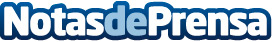 Moon Surgical anuncia el nombramiento de Mark Toland como miembro independiente del consejo de administraciónMoon Surgical, empresa pionera en robótica colaborativa, ha anunciado hoy el nombramiento de Mark Toland como miembro independiente del consejo de administración. Con más de 25 años de experiencia en liderazgo ejecutivo en la industria de dispositivos médicos y en el campo de la robótica, Toland se une al consejo de administración mientras la empresa trabaja para finalizar el desarrollo de su primer producto y preparar el lanzamiento comercial del sistema robótico MaestroDatos de contacto:Moon SurgicalNota de prensa publicada en: https://www.notasdeprensa.es/moon-surgical-anuncia-el-nombramiento-de-mark Categorias: Internacional Medicina Inteligencia Artificial y Robótica Nombramientos http://www.notasdeprensa.es